به نام ایزد  دانا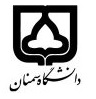 (کاربرگ طرح درس)       تاریخ بهروز رسانی:   ۱۱/11/97            دانشکده     ........شیمی......                                               نیمسال دوم سال تحصیلی 98-97.بودجهبندی درسمقطع: کارشناسی ارشدمقطع: کارشناسی ارشدتعداد واحد: نظری۲+عملی1فارسی :روش های فیزیکی شیمیایی جداسازیفارسی :روش های فیزیکی شیمیایی جداسازینام درسپیشنیازها و همنیازها:پیشنیازها و همنیازها:پیشنیازها و همنیازها:Physical and chemicalلاتین:          methods of separationPhysical and chemicalلاتین:          methods of separationنام درسشماره تلفن اتاق: ۳۱۵۳۳۱۹۳مدرس: مریم رجبیمدرس: مریم رجبیمدرس: مریم رجبیمنزلگاه اینترنتی:mrajabi@semnan.ac.ir               پست الکترونیکیmrajabi@semnan.ac.ir               پست الکترونیکیmrajabi@semnan.ac.ir               پست الکترونیکیmrajabi@semnan.ac.ir               پست الکترونیکیmrajabi@semnan.ac.ir               پست الکترونیکیبرنامه تدریس در هفته و شماره کلاس: چهار ساعت در هفتهبرنامه تدریس در هفته و شماره کلاس: چهار ساعت در هفتهبرنامه تدریس در هفته و شماره کلاس: چهار ساعت در هفتهبرنامه تدریس در هفته و شماره کلاس: چهار ساعت در هفتهبرنامه تدریس در هفته و شماره کلاس: چهار ساعت در هفتهبرنامه تدریس در هفته و شماره کلاس: چهار ساعت در هفتهاهداف درس: فراگیری اصول روش های جداسازی در شیمی تجزیهاهداف درس: فراگیری اصول روش های جداسازی در شیمی تجزیهاهداف درس: فراگیری اصول روش های جداسازی در شیمی تجزیهاهداف درس: فراگیری اصول روش های جداسازی در شیمی تجزیهاهداف درس: فراگیری اصول روش های جداسازی در شیمی تجزیهاهداف درس: فراگیری اصول روش های جداسازی در شیمی تجزیهامکانات آموزشی مورد نیاز: وایت بردامکانات آموزشی مورد نیاز: وایت بردامکانات آموزشی مورد نیاز: وایت بردامکانات آموزشی مورد نیاز: وایت بردامکانات آموزشی مورد نیاز: وایت بردامکانات آموزشی مورد نیاز: وایت بردامتحان پایانترمفعالیتهای کلاسی و آموزشی و حل تمرین در منزلفعالیتهای کلاسی و آموزشی و حل تمرین در منزلفعالیتهای کلاسی و آموزشی و حل تمرین در منزلنحوه ارزشیابینحوه ارزشیابی۹0%10%10%10%درصد نمرهدرصد نمرهروش های میکرواستخراج تالیف دکتر سرافرازیزدی2- Chemical separations, principles, techniques, and experiments; Clifton E. Meloan,19993- An introduction to separation science; Barry L. Karger, 19734-comprehensive sampling and sample preparation; Editor-in-chief Janusz Pawliszyn, 2012روش های میکرواستخراج تالیف دکتر سرافرازیزدی2- Chemical separations, principles, techniques, and experiments; Clifton E. Meloan,19993- An introduction to separation science; Barry L. Karger, 19734-comprehensive sampling and sample preparation; Editor-in-chief Janusz Pawliszyn, 2012روش های میکرواستخراج تالیف دکتر سرافرازیزدی2- Chemical separations, principles, techniques, and experiments; Clifton E. Meloan,19993- An introduction to separation science; Barry L. Karger, 19734-comprehensive sampling and sample preparation; Editor-in-chief Janusz Pawliszyn, 2012روش های میکرواستخراج تالیف دکتر سرافرازیزدی2- Chemical separations, principles, techniques, and experiments; Clifton E. Meloan,19993- An introduction to separation science; Barry L. Karger, 19734-comprehensive sampling and sample preparation; Editor-in-chief Janusz Pawliszyn, 2012منابع و مآخذ درسمنابع و مآخذ درستوضیحاتمبحثشماره هفته آموزشیجداسازی های شامل تغییر فاز(تقطیر, تبخیر,۰۰۰۰۰)1جداسازی های شامل استخراج: مقدمه ای بر استخراج مایع-مایع 2عوامل موثر براستخراج مایع-مایع، بازیابی استخراج، نسبت توزیع 3استخراج های پیوسته4استخراج فاز جامد   معرفی 5جاذب های مایع و جامد و تفاوت بین فرایند جذب و جذب سطحی6روش انجام استخراج فاز جامد، فرمت های مختلف انجام آن7انواع روش های استخراج فاز جامد ۸انتخاب جاذب (جاذب های بر پایه ذرات سیلیکا، پلیمری، کربنی، ًRestricted access materials, Immunoaffinity sorbents,  Moleculary imprinted sorbents)۹ادامه مبحث انتخاب جاذب۱۰استخراج کمک شده با امواج مایکروویو۱۱استخراج سوکسله و روش های پیشرفته آن۱۲استخراج با حلال تسریع شده13استخراج با کمک غشاء14معرفی میکرواستخراج فاز مایع و میکرواستخراج فاز جامد15جداسازی های شامل روش های کروماتوگرافی16